Lake Shore High SchoolVarsity Boys Soccer2023Athletic Director-Rich Bowers Coach- Dave Lount  Asst. Coach-Luke Warrick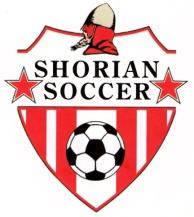 LAKE SHORE BOYS SOCCER2023 JUNIOR VARSITY ROSTERCoach LukeWarrick#NameGradePosition1Colin Kassin10k4Vance Rutledge12d5Lukas Hyvonen09d7Patrick  Farley10f8Owen McSherry12d9Brady Nicholl12m10Kyle Rohloff12m11Andrew Maison (captain)12m13Avery Ortiz10m14Arien Giannetti10m15Mekhi Curry10m16Nathan Warren10f17Connor Albert11d18Carter Kohl11d19Jake Lucido10d20Diego Pastor10 mNumberNameGradeShaas Al-Bacha10Jacob Barker10Mehki Curry*10David Dukaj10Brenden Figurski9Ethan Garcia10Evan Gattinger9Ryan Gattinger10Arien Giannetti*10Jacob Gross10Darren Kiddle9Carter Kohl*11Hunter Kornack10Jake Lucido*10Simon Kozak11Don Vinique Mahoukpa-no physical until 8/2110Nathan Warren*10